PAST DUE NOTICEOur records indicate that we have not received your 2018 Annual Capital Expenditures Survey.  This survey is mandatory, and requires your immediate attention.Website:Authentication Code:Due Date:Sign in OR register at the website above.Add your authentication code OR locate this report under “My Surveys.”Report by clicking on “REPORT NOW.”  You can return to your account over multiple sessions to complete the survey.If you recently reported, you can verify your filing status by clicking on “Options” and then “Filing Status.”  Look for an entry under the “Date Received” column.For assistance with completing this survey, please sign into your Census Bureau account or call our customer help line at 1-800-528-3049, Monday through Friday, 8:00 a.m. to 4:45 p.m. Eastern time.Thank you in advance for your time and participation, and for helping the U.S. Census Bureau measure America’s people, places, and economy.  Sincerely,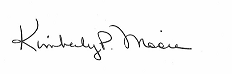 Kimberly P. MooreChief, Economy-Wide Statistics DivisionU.S. Census Bureau 